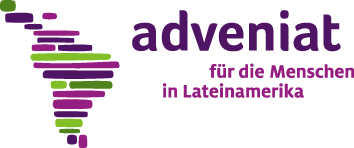 Lignes directrices pour l'envoi de demandes d’aide financière à AdveniatANNEXE SUBSISTANCE AUX COMMUNAUTÉS RELIGIEUSES –(Demande pour plusieurs communautés)Informations complémentaires aux lignes directrices pour l'envoi de demandes d’aide financière à AdveniatVeuillez également utiliser les lignes directrices pour l'envoi de demandes d’aide financière à Adveniat.Adveniat n'accepte que les demandes complètes.Éléments complémentaires à votre demande d’aide de subsistance pour plusieurs communautés religieusesListe des communautés pour lesquelles l'aide est demandée, indiquant pour chaque communauté : le nom de la congrégation, le nombre de sœurs, les domaines de travail et le lieu spécifique du travail pastoral. Quels groupes de personnes et combien de personnes bénéficient du travail des femmes religieuses ?Veuillez remplir le formulaire Excel ci-joint avec ces données spécifiques pour l'aide de subsistance :Version de ce formulaire : novembre 2022Nom de la communauté/congrégationLieuNombre de sœursDomaines de travailNombre total de communautés/ congrégations :Nombre total de sœurs :RecettesRecettesRecettesProvenance Montant budgété CommentaireContribution du diocèseContribution des paroisses respectivesRevenus du travail rémunéré des sœurs de chaque communauté, le cas échéantAutres activités de récolte de fondsContribution des congrégations respectivesMontant demandé à AdveniatSommeDépense annuelle par personne (moyenne)